MINDSZENTKÁLLA KÖZSÉG ÖNKORMÁNYZATA8282, Mindszentkálla, Petőfi utca 13.MEGHÍVÓMindszentkálla Község Önkormányzata Képviselő-testülete2023. április 25-én (kedd) 16:00 órátólrendkívüli testületi ülést tart, amelyre tisztelettel meghívom.Az ülés helye: 8282 Mindszentkálla, Petőfi utca 13. - Önkormányzat hivatalos helyisége. NAPIREND1. Települési önkormányzatok szociális célú tűzifavásárlásához pályázat benyújtásaElőterjesztő: Csombó Zoltán polgármester2. Polgármester jutalmazásaElőterjesztő: Németh László István, alpolgármesterMindszentkálla, 2023. április 20.                          Csombó Zoltán	                                                                                                   polgármester									  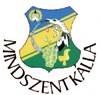 